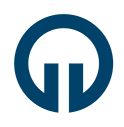 T.C.KARADENİZ TEKNİK ÜNİVERSİTESİSAĞLIK BİLİMLERİ ENSTİTÜSÜ MÜDÜRLÜĞÜDERS MUAFİYETİ BAŞVURU FORMUT.C.KARADENİZ TEKNİK ÜNİVERSİTESİSAĞLIK BİLİMLERİ ENSTİTÜSÜ MÜDÜRLÜĞÜDERS MUAFİYETİ BAŞVURU FORMUT.C.KARADENİZ TEKNİK ÜNİVERSİTESİSAĞLIK BİLİMLERİ ENSTİTÜSÜ MÜDÜRLÜĞÜDERS MUAFİYETİ BAŞVURU FORMUT.C.KARADENİZ TEKNİK ÜNİVERSİTESİSAĞLIK BİLİMLERİ ENSTİTÜSÜ MÜDÜRLÜĞÜDERS MUAFİYETİ BAŞVURU FORMUÖğrencinin;Öğrencinin;Öğrencinin;Öğrencinin;Adı, Soyadı                        :Numarası:Anabilim Dalı                    :Programı:  Yüksek Lisans    Doktora  Yüksek Lisans    DoktoraDanışmanı:Sayı:     		                       /    /      SAĞLIK BİLİMLERİ ENSTİTÜSÜ MÜDÜRLÜĞÜNEYukarıda adı, soyadı ve programı verilen öğrencinin talebi uygun bulunmuştur. Bilgilerinize ve gereğini arz ederim     Anabilim Dalı Başkanı(Adı, Soyadı / İmza)Sayı:     		                       /    /      SAĞLIK BİLİMLERİ ENSTİTÜSÜ MÜDÜRLÜĞÜNEYukarıda adı, soyadı ve programı verilen öğrencinin talebi uygun bulunmuştur. Bilgilerinize ve gereğini arz ederim     Anabilim Dalı Başkanı(Adı, Soyadı / İmza)Sayı:     		                       /    /      SAĞLIK BİLİMLERİ ENSTİTÜSÜ MÜDÜRLÜĞÜNEYukarıda adı, soyadı ve programı verilen öğrencinin talebi uygun bulunmuştur. Bilgilerinize ve gereğini arz ederim     Anabilim Dalı Başkanı(Adı, Soyadı / İmza)Sayı:     		                       /    /      SAĞLIK BİLİMLERİ ENSTİTÜSÜ MÜDÜRLÜĞÜNEYukarıda adı, soyadı ve programı verilen öğrencinin talebi uygun bulunmuştur. Bilgilerinize ve gereğini arz ederim     Anabilim Dalı Başkanı(Adı, Soyadı / İmza)	   /    /     	      ANABİLİM DALI BAŞKANLIĞINA      programından alıp başarılı olduğum dersler (transkript ve ders içerikleri ekte sunulmuştur) dikkate alınarak, devam etmekte olduğum programın, ekteki tabloda (MUAFİYETİ TALEP EDİLEN DERS LİSTESİ) bilgileri verilen derslerinden muaf sayılmam konusunda gereğini bilgilerinize arz ederim. 	   /    /     	      ANABİLİM DALI BAŞKANLIĞINA      programından alıp başarılı olduğum dersler (transkript ve ders içerikleri ekte sunulmuştur) dikkate alınarak, devam etmekte olduğum programın, ekteki tabloda (MUAFİYETİ TALEP EDİLEN DERS LİSTESİ) bilgileri verilen derslerinden muaf sayılmam konusunda gereğini bilgilerinize arz ederim. 	   /    /     	      ANABİLİM DALI BAŞKANLIĞINA      programından alıp başarılı olduğum dersler (transkript ve ders içerikleri ekte sunulmuştur) dikkate alınarak, devam etmekte olduğum programın, ekteki tabloda (MUAFİYETİ TALEP EDİLEN DERS LİSTESİ) bilgileri verilen derslerinden muaf sayılmam konusunda gereğini bilgilerinize arz ederim. 	   /    /     	      ANABİLİM DALI BAŞKANLIĞINA      programından alıp başarılı olduğum dersler (transkript ve ders içerikleri ekte sunulmuştur) dikkate alınarak, devam etmekte olduğum programın, ekteki tabloda (MUAFİYETİ TALEP EDİLEN DERS LİSTESİ) bilgileri verilen derslerinden muaf sayılmam konusunda gereğini bilgilerinize arz ederim. Danışman(Adı,Soyadı/İmza)		Danışman(Adı,Soyadı/İmza)		Danışman(Adı,Soyadı/İmza)		(Öğrencinin Adı, Soyadı / İmza)ENSTİTÜ YÖNETİM KURULU KARARI:    Tarih:    /    /                             Sayı:       Yukarıdaki öneri kabul , red  edilmiştir.	Enstitü Müdürü(Ünvanı,  Adı ve Soyadı / İmza)Ek 1: TranskriptEk 2: Ders içerikleri*  Karadeniz Teknik Üniversitesi Lisansüstü Eğitim-Öğretim Programlarının Yürütülmesine Dair 03.11.2017 tarih ve 284 sayılı Senato İlkeleri** Bu form KTÜ Lisansüstü Eğitim-Öğretim Yönetmeliği’nin 31, 38, ve 38.  Maddelerine ne göre düzenlenmiştir. Ayrıntılar ve yapılacak işlemlerle ilgili bilgi için Lisansüstü Eğitim-Öğretim Yönetmeliği’ne Enstitünün web sayfasından (http://sabe.ktu.edu.tr) ulaşılabilir.ENSTİTÜ YÖNETİM KURULU KARARI:    Tarih:    /    /                             Sayı:       Yukarıdaki öneri kabul , red  edilmiştir.	Enstitü Müdürü(Ünvanı,  Adı ve Soyadı / İmza)Ek 1: TranskriptEk 2: Ders içerikleri*  Karadeniz Teknik Üniversitesi Lisansüstü Eğitim-Öğretim Programlarının Yürütülmesine Dair 03.11.2017 tarih ve 284 sayılı Senato İlkeleri** Bu form KTÜ Lisansüstü Eğitim-Öğretim Yönetmeliği’nin 31, 38, ve 38.  Maddelerine ne göre düzenlenmiştir. Ayrıntılar ve yapılacak işlemlerle ilgili bilgi için Lisansüstü Eğitim-Öğretim Yönetmeliği’ne Enstitünün web sayfasından (http://sabe.ktu.edu.tr) ulaşılabilir.ENSTİTÜ YÖNETİM KURULU KARARI:    Tarih:    /    /                             Sayı:       Yukarıdaki öneri kabul , red  edilmiştir.	Enstitü Müdürü(Ünvanı,  Adı ve Soyadı / İmza)Ek 1: TranskriptEk 2: Ders içerikleri*  Karadeniz Teknik Üniversitesi Lisansüstü Eğitim-Öğretim Programlarının Yürütülmesine Dair 03.11.2017 tarih ve 284 sayılı Senato İlkeleri** Bu form KTÜ Lisansüstü Eğitim-Öğretim Yönetmeliği’nin 31, 38, ve 38.  Maddelerine ne göre düzenlenmiştir. Ayrıntılar ve yapılacak işlemlerle ilgili bilgi için Lisansüstü Eğitim-Öğretim Yönetmeliği’ne Enstitünün web sayfasından (http://sabe.ktu.edu.tr) ulaşılabilir.ENSTİTÜ YÖNETİM KURULU KARARI:    Tarih:    /    /                             Sayı:       Yukarıdaki öneri kabul , red  edilmiştir.	Enstitü Müdürü(Ünvanı,  Adı ve Soyadı / İmza)Ek 1: TranskriptEk 2: Ders içerikleri*  Karadeniz Teknik Üniversitesi Lisansüstü Eğitim-Öğretim Programlarının Yürütülmesine Dair 03.11.2017 tarih ve 284 sayılı Senato İlkeleri** Bu form KTÜ Lisansüstü Eğitim-Öğretim Yönetmeliği’nin 31, 38, ve 38.  Maddelerine ne göre düzenlenmiştir. Ayrıntılar ve yapılacak işlemlerle ilgili bilgi için Lisansüstü Eğitim-Öğretim Yönetmeliği’ne Enstitünün web sayfasından (http://sabe.ktu.edu.tr) ulaşılabilir.T.C.KARADENİZ TEKNİK ÜNİVERSİTESİSAĞLIK BİLİMLERİ ENSTİTÜSÜ MÜDÜRLÜĞÜMUAFİYETİ TALEP EDİLEN DERS LİSTESİT.C.KARADENİZ TEKNİK ÜNİVERSİTESİSAĞLIK BİLİMLERİ ENSTİTÜSÜ MÜDÜRLÜĞÜMUAFİYETİ TALEP EDİLEN DERS LİSTESİT.C.KARADENİZ TEKNİK ÜNİVERSİTESİSAĞLIK BİLİMLERİ ENSTİTÜSÜ MÜDÜRLÜĞÜMUAFİYETİ TALEP EDİLEN DERS LİSTESİT.C.KARADENİZ TEKNİK ÜNİVERSİTESİSAĞLIK BİLİMLERİ ENSTİTÜSÜ MÜDÜRLÜĞÜMUAFİYETİ TALEP EDİLEN DERS LİSTESİT.C.KARADENİZ TEKNİK ÜNİVERSİTESİSAĞLIK BİLİMLERİ ENSTİTÜSÜ MÜDÜRLÜĞÜMUAFİYETİ TALEP EDİLEN DERS LİSTESİT.C.KARADENİZ TEKNİK ÜNİVERSİTESİSAĞLIK BİLİMLERİ ENSTİTÜSÜ MÜDÜRLÜĞÜMUAFİYETİ TALEP EDİLEN DERS LİSTESİT.C.KARADENİZ TEKNİK ÜNİVERSİTESİSAĞLIK BİLİMLERİ ENSTİTÜSÜ MÜDÜRLÜĞÜMUAFİYETİ TALEP EDİLEN DERS LİSTESİT.C.KARADENİZ TEKNİK ÜNİVERSİTESİSAĞLIK BİLİMLERİ ENSTİTÜSÜ MÜDÜRLÜĞÜMUAFİYETİ TALEP EDİLEN DERS LİSTESİT.C.KARADENİZ TEKNİK ÜNİVERSİTESİSAĞLIK BİLİMLERİ ENSTİTÜSÜ MÜDÜRLÜĞÜMUAFİYETİ TALEP EDİLEN DERS LİSTESİAlınan Dersin Kodu/KredisiAKTS(ECTS)Dersin AdıDersin Alındığı Yıl/DönemNotuNotuMuaf Tutulma İstenen Dersin Kodu/KredisiAKTS(ECTS)Dersin AdıAlınan Dersin Kodu/KredisiAKTS(ECTS)Dersin AdıDersin Alındığı Yıl/DönemRakamYazıMuaf Tutulma İstenen Dersin Kodu/KredisiAKTS(ECTS)Dersin Adı      /            /            /            /            /            /            /            /            /            /            /            /            /            /            /            /      	(Öğrencinin Adı, Soyadı / İmza)	(Öğrencinin Adı, Soyadı / İmza)	(Öğrencinin Adı, Soyadı / İmza)	(Öğrencinin Adı, Soyadı / İmza)	(Öğrencinin Adı, Soyadı / İmza)	(Öğrencinin Adı, Soyadı / İmza)	(Öğrencinin Adı, Soyadı / İmza)	(Öğrencinin Adı, Soyadı / İmza)	(Öğrencinin Adı, Soyadı / İmza)